.#16 Count Intro From Heavy Beat–Dance Rotates Anti-Clockwise. NO Restart!![1 – 8]   R SIDE, DRAG, ROCK-STEP BACK, FWD, L SIDE, DRAG, ROCK-STEP BACK, FWD.[9 – 16] R SIDE, TOG, CROSS, HOLD, SIDE, 1/4R TURN HOOK, R FWD LOCK STEP.[17 – 24] L ACROSS, TOUCH, BACK, TOG, R ACROSS, TOUCH, BACK, TOG.[25 – 32]  L SIDE, TOG, SHUFFLE FWD, STEP, PIVOT 1/2L TURN, ROCK-STEP FWD, BACK.[32] BEGIN AGAINTo end the dance facing the front, dance to count 28.FunDanz LinedancersContact: Barbara Hile – 0417 494 079 - email: b_hile@hotmail.com.au - website: http://fundanzdancesheets.netCome To Cabo San Lucas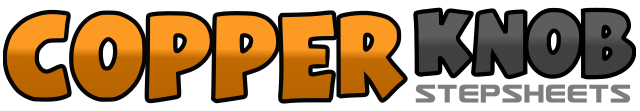 .......Count:32Wall:4Level:Improver.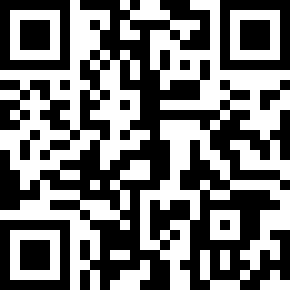 Choreographer:Barbara Hile (AUS) - December 2017Barbara Hile (AUS) - December 2017Barbara Hile (AUS) - December 2017Barbara Hile (AUS) - December 2017Barbara Hile (AUS) - December 2017.Music:Cabo San Lucas - Toby Keith : (Album: That Don't Make Me A Bad Guy - iTunes)Cabo San Lucas - Toby Keith : (Album: That Don't Make Me A Bad Guy - iTunes)Cabo San Lucas - Toby Keith : (Album: That Don't Make Me A Bad Guy - iTunes)Cabo San Lucas - Toby Keith : (Album: That Don't Make Me A Bad Guy - iTunes)Cabo San Lucas - Toby Keith : (Album: That Don't Make Me A Bad Guy - iTunes)........1 2 3 4Step R to R Side, Drag L beside R, Rock-Step back on L, Rock fwd onto R.5 6 7 8Step L to L Side, Drag R beside L, Rock-Step back on R, Rock fwd onto L.1 2 3 4Step R to R Side, Step L beside R, Cross R over L, Hold.5 6 7&8Step L to L Side, Turn 1/4R hook R in front of L, Step fwd on R, Lock L behind R, Step fwd on R.1 2 3 4Cross L over R, Touch R toe behind L, Step back on R, Step L beside R.5 6 7 8Cross R over L, Touch L toe behind R, Step back on L, Step R beside L.1 2 3&4Step L to L side, Step R beside L, Shuffle fwd, Stepping L, R, L.5 6 7 8Step fwd on R, Pivot 1/2L turn onto L, Rock-Step fwd on R, Replace back onto L.